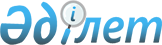 О проекте Закона Республики Казахстан "О ратификации Соглашения между Правительством Республики Казахстан и Правительством Республики Таджикистан об оказании военно-технического содействия в обеспечении безопасности в прилегающих районах таджикско-афганской границы"Постановление Правительства Республики Казахстан от 9 сентября 2021 года № 623.
      Правительство Республики Казахстан ПОСТАНОВЛЯЕТ:
      внести на рассмотрение Мажилиса Парламента Республики Казахстан проект Закона Республики Казахстан "О ратификации Соглашения между Правительством Республики Казахстан и Правительством Республики Таджикистан об оказании военно-технического содействия в обеспечении безопасности в прилегающих районах таджикско-афганской границы". ЗАКОН РЕСПУБЛИКИ КАЗАХСТАН О ратификации Соглашения между Правительством Республики Казахстан и Правительством Республики Таджикистан об оказании военно-технического содействия в обеспечении безопасности в прилегающих районах таджикско-афганской границы
      Ратифицировать Соглашение между Правительством Республики Казахстан и Правительством Республики Таджикистан об оказании военно-технического содействия в обеспечении безопасности в прилегающих районах таджикско-афганской границы, совершенное в Нур-Султане 12 июля 2021 года.
					© 2012. РГП на ПХВ «Институт законодательства и правовой информации Республики Казахстан» Министерства юстиции Республики Казахстан
				
      Премьер-Министр
Республики Казахстан

А. Мамин
Проект
      Президент 
Республики Казахстан 
